Тема: Евразиянең климаты.Максат:-  Евразия материгы климатының үзенчәлекләрен ачыклау;- Евразия материгының климат типларының үзенчәлекләре, климатка йогынты ясаучы факторлар  турында белемнәрне формалаштыру;- Укучыларның креатив һәм критик фикерләү сәләтләрен үстерү, үзара арлаша, хезмәттәшлек итә белү күнекмәләрен арттыру.Җиһазлау: компьютер, интреактив такта, презентация, таратма материаллар, укыту структуралары, дәреслек В.А.Коринская, И.В.Душина “Материклар һәм океаннар географиясе”, атлас, контур карта 7 сыйныф.Дәрес барышы:I. Оештыру өлеше (1-2минут)I I.Үткән материалны кабатлау (5 минут)Без сезнең белән узган дәрестә Евразия материгының рельеф формаларын һәм аның тектоник структуралары белән бәйлелеге турында өйрәндек. Нәрсә соң рельеф? (җир өслегенең тигезсезлекләре)1. Җир кабыгы, эре рельеф формалары арасындагы бәйләнешне ачыклау. “Евразиянең рельеф формалары” темасы буенча таблица тутыру:2.Рельеф формаларын күрсәтү  (дәреснең темасы килеп чыга) (5 минут). Картада саннар язылган  табличкалар була, географик объект әйтелә, сез  дөрес җаваптагы санны әйтәсез, хәреф килеп чыга.                                                              6.      (“Е”)   Пиреней                                              14.    (“В”)  Альп таулары                                        5.      (“Р”)   Карпат               11.    (“А”)   Кавказ                                                   2.       (“З”)   Каспий яны түбәнлеге                       1.       (“И”)  Көнчыгыш-Европа тигезлеге            10.     (“Я”) Урал              13.      (“К”) Иран таулыгы                                    3.     (“Л”)  Декан               8.     (“И”) Һималай            4.       (“М”) Джомолунгма           12.      (“А”) Тянь-Шань                                          7.       (“Т”) . Алтай                                                9.       (“Ы”) Урта Себер яссытаулыгыI I I. Актуальләштерү (1 минут)1.Нәрсәне без климат дип атыйбыз? (Билгеле бер территориягә хас булган күпьеллык һава торышы режимы)2. Карточкаларда эш (Климат ясаучы факторларны билгеләү) . Җирнең климатын ясаучы факторларны искә төшерик.Сезгә төрле факторлар язылган список бирелгән, шулар арасыннан климат ясаучы факторларны сайлап алырга:1. географик киңлек  +2. үсемлек төрләре3. кояшның горизонт өстеннән биеклеге   +4. табигый зона5. һава массалары  +6. рельеф    +7. муссоннар   +8. хайваннар саны9. океаннар   +IV. Яңа материалны өйрәнү (20 минут)  Проблемалы сорау: Евразия материгының климатына нинди климат факторлары, алар ничек йогынты ясый соң? Без сезнең белән бүгенге дәрестә шушы сорауга җавап бирербез.   Моның өчен сезнең алдыгызда текстлар бар, ләкин аларда кайбер сүзләр төшеп калган. Сезгә бу сүзләрне туры китереп, җөмләне дөрес итеп укырга һәм аңлатып бирергә кирәк була. Моның өчен сезгә 2 минут вакыт бирелә.Евразиянең климат карталары белән эшләү ( атлас 40-41 бит). Сорауларга җавап бирү.Евразиянең иң югары температуралы территориясе? Укучы чыгышыГарәп ярымутравы, Эр-Рияд шәһәре +45°С. Тропик климат пояста урнашкан, аска таба хәрәкәт итүче тропик һава агымы өстенлек итә, явым-төшемнәр аз була.2. Евразиянең “салкынлык полюсы” кайда урнашкан? (Евразиянең төньяк-көнчыгышында Оймякон шәһәре -71°С.Укучы чыгышыОймякон Якутия республикасының Оймякон олысы авылы, Индигирка елгасының сул ярында урнашкан.Оймякон метерологик станциясе Томтор шәһәрендә урнашкан,1938 елда -77,8°C теркәлгән.Түбән температуралар булу сәбәпләре: -территориянең рельефы - Оймякон шәһәре як-ягыннан таулар әйләндереп алган чокырда урнашкан, салкын һава җылы һаваны өскә этеп чыгарып, шунда туплана;-  таулар океаннан килгән дымлы һаваны тоткарлый;-Оймякон диңгез өсте биеклегеннән 700м югары урнашкан.3. Материкның кайсы өлешендә еллык явым-төшем күләме 3000-10000мм кадәр җитә?Укучы чыгышы.Черрапунджи шәһәре. Көньяк-Көнчыгыш Һималай итәгендә – иң дымлы урын. Һиндстанның Мегхалая штатының зур булмаган шәһәре. Евразиянең биек таулары- Альп, Кавказ, Һималай- көнбатыштан көнчыгышка таба сузылган. Бу таулар Һинд океаныннан килүче муссоннарны тоткарлый, көчле яңгырлар ява. Проблемалы сорауга җавап: димәк, Евразиянең климатын барлыкка китерүче факторлар булып географик киңлек, кояшның горизонт өстеннән биеклеге, океаннар йогынтысы, һава массалары, муссоннар, көнбатыш җилләр, рельеф тора.V. Үткән материалны ныгыту (5 минут)1. Климатограммалар белән эш, Климатограммаларның төп күрсәткечләре: температура, явым-төшем күләме, аларның режимы. 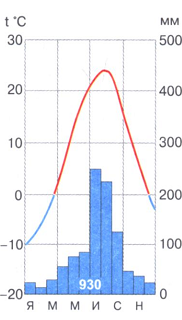 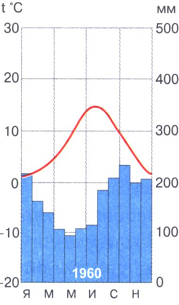 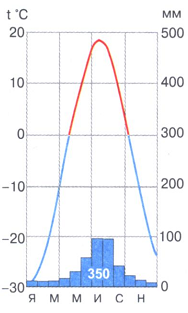   уртача поясның                                         уртача поясның                                    уртача поясныңмуссонлы климаты                                      диңгез климаты                                континенталь климаты2. Контур картада климат поясларын, климат өлкәләрен төшерү.3.Халыкның хуҗалык эшчәнлегенә климатның йогынтысы. VI. Йомгаклау (3 минут)Инсерт методы.VII. Өй эше бирү (2 минут)1.П.62 укырга;2. Иҗади бирем: “ Татарстан республикасының климатына характеристика бирергә”;3. Контур картага Евразия материгының климат поясларын, климат өлкәләрен төшерергә.“Евразиянең климаты” темасы буенча эш картасы.ФИО:  							Число:							Кабатлау.Җир кабыгы, эре рельеф  формалары  арасындагы  бәйләнешне ачыклау2.Яңа теманы өйрәнү.Климат ясаучы факторлар. Төрле факторлар язылган список бирелгән, шулар арасыннан климат ясаучы факторларны сайлап алырга:1. географик киңлек  2. үсемлек төрләре3. кояшның горизонт өстеннән биеклеге  4. табигый зона5. һава массалары  6. рельеф    7. муссоннар   8. хайваннар саны9. океаннар  Евразия материгының климатына нинди климат факторлары йогынты ясавын ачыклау.       3.Ныгыту.Климатограммалар белән эш. Климат поясларына характеристика.                                   4.Йомгаклау.Инсерт методы.Рабочий лист“Климат Евразии” ФИО:  							Число:							Повторение.Определение связи меңду строением земной коры и распространением основных форм рельефа.2.Изучение новой темыКлиматообразующие факторы 1. географическая широта2. виды растений3. высота солнца над горизонтом  4. природные зоны5. воздушные массы  6. рельеф    7. муссоны 8. численность животных9. океаны Факторы влияющие на климат Евразии.       3.ПовторениеХарактеристика климатическим поясам.                                  4.заключение Метод Инсерт .Җир кабыгының төзелешеРельеф формаларыРельеф формаларының атамаларыБорынгы платформа  Көнчыгыш-Европа  Себер  Һинд  Кытай -КореяТигезлекЯссытаулыкЯссытаулыктигезлекКөнчыгыш-ЕвропаУрта СеберДеканОлы КытайҖыерчыклы өлкәләр А)борынгы җыерчыклану өлкәләреТигезлекТаулыкУртача биеклектәге тауларБиек тауларКөнбатыш-СеберТибетУрал, СкандинавияАлтай,Тянь-ШаньБ)яңа җыерчыклану өлкәләреУртача биеклектәге тауларТаулыкБиек тауларАппенин, КарпатПамир, ИранПиреней, Альп, Кавказ, ҺималайНәтиҗә: борынгы платформаларга   тигезлекләр, яссытаулыклар; җыерчыклану өлкәләренә төрле биеклектәге таулар туры килә.Нәтиҗә: борынгы платформаларга   тигезлекләр, яссытаулыклар; җыерчыклану өлкәләренә төрле биеклектәге таулар туры килә.Нәтиҗә: борынгы платформаларга   тигезлекләр, яссытаулыклар; җыерчыклану өлкәләренә төрле биеклектәге таулар туры килә.Евразия материгы төньяк ярымшарның                                            ятучы бердәнбер материк.Материк төньяктан-көньякка таба сузылу нәтиҗәсендә  кояшның горизонт өстеннән биеклеге климат ясауда зур роль уйный (Кояшның горизонт өстеннән биеклеге ничек аңлатыла?Материкның төньяк өлешләре көньяк территорияләргә караганда җылылыкны азрак ала.1. тропик һава массалары2. тропик3. муссон4. арктик, субарктик5. уртача6. экваториаль7. субтропик8. барлык климат поясларында9.субэкваториаль10.Арктик һава11.һава массаларыКлиматы бик төрле һәм кискен,чөнки материкның өлешләре төрле океаннардан килгән һава массалары йогынтысында ята. (Нинди һава массалары беләсез?) арктик, уртача,тропик, экваториаль1. тропик һава массалары2. тропик3. муссон4. арктик, субарктик5. уртача6. экваториаль7. субтропик8. барлык климат поясларында9.субэкваториаль10.Арктик һава11.һава массаларыМатерикның төньяк өлешләре арктик һәм субарктик климат поясларында ята. Монда температура һәрвакыт түбән. Монда ел буе коры һәм салкын арктик һава өстенлек итә. (Ни өчен түбән температуралар күзәтелә?Чөнки Төньяк Боз океаны йогынтысында ята, коры,салкын арктик һава массалары өстенлек итә)1. тропик һава массалары2. тропик3. муссон4. арктик, субарктик5. уртача6. экваториаль7. субтропик8. барлык климат поясларында9.субэкваториаль10.Арктик һава11.һава массаларыЕвразиянең күп өлеше уртача климат поясында ята. Территория көнбатыштан-көнчыгышка сузылган, көнбатыш җилләре өстенлек итә,берничә климат өлкәсе билгеләнә.(Нәрсә соң ул климат өлкәләре?) (климатның теге яисә бу тибы өстенлек иткән территория).Атлас 12 бит, дәреслек белән эш 240 бит.  Диңгез климаты – (Нинди факторлар йогынты ясар?) көнбатыш өлешендә уртача диңгез һава массалары Атлантик океаннан килгәнгә күрә, кыш йомшак 0° тан югары булмый. Явым-төшем күләме 1000 мм дан артып китә.Җылы агымнарның да тәэсире бар (Төньяк-Атлантик җылы агымы) Уртача-континенталь -  көнчыгышка таба Урал тауларына кадәр, Атлантик океанның йогынтысы кими, җәен җылы, кышын салкын.  Уртача поясның континенталь-  Урта һәм Үзәк Азиянең, Урал таулары артында ятучы территория. Кышын температура -50° ка,аннан да түбән төшә. Кышын кар аз ява, җирдә туң тирәнгә китә. Континенталь һава массалары тәэсире.(Ни өчен материкның үзәгенә таба барган саен климат континенетльләшә? (чөнки көнбатыш җилләре көнчыгышка таба барган саен дымлылыгын югалталар һәм континенталь һава массалары барлыкка килә).  Муссонлы климат  (нәрсә соң ул муссон? - елга ике тапкыр юнәлешен үзгәртүче җил) – көнчыгыш территорияләргә хас. Җәй көне материк нык җылына, аның өстендә атмосфера басымы түбән булу сәбәпле, салкын океан  һавасы континентка керә, болытлар, мул атмосфера явым-төшемнәре алып килә.1. тропик һава массалары2. тропик3. муссон4. арктик, субарктик5. уртача6. экваториаль7. субтропик8. барлык климат поясларында9.субэкваториаль10.Арктик һава11.һава массаларыПиреней ярымутравыннан алып Тын океанга кадәр субтропик климат поясы сузылган.Тропик һава массалары өстенлек итә.Көннәр эссе,коры була.(Бу пояс климат өлкәләренә бүленәме?)  Субтропик урта диңгез климат-   яңгырлар еш ява, җылы. Атлантик океаннан искән дымлы көнбатыш җилләре яңгырлар алып килә.  Субтропик континенталь климат – көнбатыштан- көнчыгышка таба дымлылык кими, җәй эссе, кыш салкын.Явым-төшем аз,җил һавага тузан һәм ком өерә.   Муссонлы субтропик климат- һава массалары Тын океаннан күп явым-төшем, салкын һава алып килә.1. тропик һава массалары2. тропик3. муссон4. арктик, субарктик5. уртача6. экваториаль7. субтропик8. барлык климат поясларында9.субэкваториаль10.Арктик һава11.һава массаларыКөньяк-Көнбатыш Азия территорияләрендә (Гарәп ярымутравы)  тропик климат поясы өстенлек итә. Җәй  эссе, явым-төшем күләме бик аз, кыш җылы, уртача температура +20°С.(Ни өчен бу территорияләрдә явым-төшем аз булыр? Чөнки, территория югары басым өлкәсендә ята, һаваның аска таба хәрәкәте барлыкка килә.Салкын һаваның аска таба төшкән саен дымы азая,һава кысыла,җылына.1. тропик һава массалары2. тропик3. муссон4. арктик, субарктик5. уртача6. экваториаль7. субтропик8. барлык климат поясларында9.субэкваториаль10.Арктик һава11.һава массаларыҺиндтсан һәм Һинд-Кытай ярымутраулары субэкваториаль климат поясында урнашкан, климат муссоннарга бәйле. Муссоннар алып килгән дымлы экваториаль һава массалары өстенлек итә.1. тропик һава массалары2. тропик3. муссон4. арктик, субарктик5. уртача6. экваториаль7. субтропик8. барлык климат поясларында9.субэкваториаль10.Арктик һава11.һава массаларыКалимантан, Суматра, Филиппин утраулары, Шри-Ланка утравының көньягы, Малакка ярымутравы  экваториаль климат поясында ята.Бу территорияләргә ел буена мул явым-төшем, югары температура хас. Диңгез экваториаль һава массалары үтеп керә, күп явым-төшем алып килә.(Ни өчен экваториаль климат поясында ел буена явым-төшем күп була? кояш ел буе горизонт өстеннән югары күтәрелә,өскә таба күтәрелә торган экваториаль һава агымы өстенлек итә, бу исә болытлар барлыкка килүгә,явым-төшемнәргә китерә)1. тропик һава массалары2. тропик3. муссон4. арктик, субарктик5. уртача6. экваториаль7. субтропик8. барлык климат поясларында9.субэкваториаль10.Арктик һава11.һава массаларыТемаV(белә идем)+(яңа белдем)?(соравым бар)!(кызыклы, күбрәк белергә телим)Климат, климат өлкәләреЕвразиянең климатына йогынты ясаучы факторларЕвразиянең климат пояслары,климат өлкәләреЕвразиянең иң эссе, иң дымлы урыннары, “салкынлык полюсы” Җир кабагының төзелешеРельеф формаларыРельеф формаларының атамаларыБорынгы платформа  Көнчыгыш-Европа  Себер  Һинд  Кытай –КореяҖыерчыклану өлкәләр А)борынгы җыерчыклану өлкәләреБ)яңа җыерчыклану өлкәләреЕвразия материгы төньяк ярымшарның                                            ятучы бердәнбер материк.Материк төньяктан-көньякка таба сузылу нәтиҗәсендә  кояшның горизонт өстеннән биеклеге климат ясауда зур роль уйный.1. тропик һава массалары2. тропик3. муссон4. арктик, субарктик5. уртача6. экваториаль7. субтропик8. барлык климат поясларында9.субэкваториаль10.Арктик һава11.һава массалары.Климаты бик төрле һәм кискен,чөнки материкның өлешләре төрле океаннардан килгән                                                                йогынтысында ята. (арктик, уртача,тропик, экваториаль)1. тропик һава массалары2. тропик3. муссон4. арктик, субарктик5. уртача6. экваториаль7. субтропик8. барлык климат поясларында9.субэкваториаль10.Арктик һава11.һава массалары.Материкның төньяк өлешләре                                                       климат поясларында ята. Монда температура һәрвакыт түбән. Монда ел буе коры һәм салкын                                    өстенлек итә.1. тропик һава массалары2. тропик3. муссон4. арктик, субарктик5. уртача6. экваториаль7. субтропик8. барлык климат поясларында9.субэкваториаль10.Арктик һава11.һава массалары.Евразиянең күп өлеше                                                                поясында ята. Территория көнбатыштан-көнчыгышка сузылган, көнбатыш җилләре өстенлек итә,берничә климат өлкәсе билгеләнә.1. тропик һава массалары2. тропик3. муссон4. арктик, субарктик5. уртача6. экваториаль7. субтропик8. барлык климат поясларында9.субэкваториаль10.Арктик һава11.һава массалары.Пиреней ярымутравыннан алып Тын океанга кадәр                                       климат поясы сузылган.                                                             өстенлек итә.Көннәр эссе,коры була.1. тропик һава массалары2. тропик3. муссон4. арктик, субарктик5. уртача6. экваториаль7. субтропик8. барлык климат поясларында9.субэкваториаль10.Арктик һава11.һава массалары.Көньяк-Көнбатыш Азия территорияләрендә (Гарәп ярымутравы)                                  поясы өстенлек итә. Җәй  эссе, явым-төшем күләме бик аз, кыш җылы, уртача температура +20°С.1. тропик һава массалары2. тропик3. муссон4. арктик, субарктик5. уртача6. экваториаль7. субтропик8. барлык климат поясларында9.субэкваториаль10.Арктик һава11.һава массалары.Һиндтсан һәм Һинд-Кытай ярымутраулары                                          климат поясында урнашкан, климат                               бәйле. Муссоннар алып килгән дымлы экваториаль һава массалары өстенлек итә.1. тропик һава массалары2. тропик3. муссон4. арктик, субарктик5. уртача6. экваториаль7. субтропик8. барлык климат поясларында9.субэкваториаль10.Арктик һава11.һава массалары.Калимантан, Суматра, Филиппин утраулары, Шри-Ланка утравының көньягы, Малакка ярымутравы                              поясында ята.Бу территорияләргә ел буена мул явым-төшем, югары температура хас. Диңгез экваториаль һава массалары үтеп керә, күп явым-төшем алып килә.Климат поясларыТемпература,tТемпература,tЯвым-төшемЯвым-төшемКлимат поясларыкышҗәйМм/елЯву сезоныАрктик-32+5100Ел буе тигез күләмдәСубарктик -32+10300Җәй көнеУртача:-муссонлы климат-континенталь климат-уртача-континенталь-диңгез климаты-10-30-7+3+23+18+16+151000300-4005001000-2000Җәй көнеҖәй көнеЕл буе тигез күләмдәЕл буе тигез күләмдәСубтропик:-муссонлы климат-континенталь климат-урта диңгез климаты+80 кадәр+16+16+24+323000100500 кадәрҖәй көнеСирәкКыш көнеТропик+18...+24+3550-100Сирәк Субэкваториаль +16+243000Җәй көнеЭкваториаль +25...+28+25...+281500-2500Ел буе тигез күләмдәТемаV(белә идем)+(яңа белдем)?(соравым бар)!(кызыклы, күбрәк белергә телим)Климат, климат өлкәләреЕвразиянең климатына йогынты ясаучы факторларЕвразиянең климат пояслары,климат өлкәләреЕвразиянең иң эссе, иң дымлы урыннары, “салкынлык полюсы” Строение земной корыФормы РельефаНазвание основных форм рельефаДревние  платформы  Восточно-ЕвропейскаяСибирская ИндийскаяКитайско-КорейскаяСкладчатые области А)области древней складчатостиБ)области новой складчатостиЕвразия единственный материк Земли, который находится _________________________. Материк имеет большую протяженность  с севера  на юг. 1. тропические воздушные массы2. тропический3. муссоны4. арктический, субарктический5.умеренный6. экваториальный7. субтропический8. во всех климатических поясах9.субэкваториальный10.арктический воздушные массы11.воздушные массыКлимат его очень разнообразен,так как на разные части материка действуют                                                                              . 1. тропические воздушные массы2. тропический3. муссоны4. арктический, субарктический5.умеренный6. экваториальный7. субтропический8. во всех климатических поясах9.субэкваториальный10.арктический воздушные массы11.воздушные массыСеверные части материка располагаются на                                                        климатических пояса. Здесь всегда низкие температуры . Круглый год господствуют холодные    ............................                                     массы.1. тропические воздушные массы2. тропический3. муссоны4. арктический, субарктический5.умеренный6. экваториальный7. субтропический8. во всех климатических поясах9.субэкваториальный10.арктический воздушные массы11.воздушные массыОсновная часть Евразии располагается на                                                                 поясе.  Территория протяжен от запада на восток. Преобладают западные ветры. Выделяют несколько типов климата. 1. тропические воздушные массы2. тропический3. муссоны4. арктический, субарктический5.умеренный6. экваториальный7. субтропический8. во всех климатических поясах9.субэкваториальный10.арктический воздушные массы11.воздушные массыОт полуострова Пиренея до Тихого океана протяжен                                        климатический пояс. Преобладают                                                              воздушные массы. 1. тропические воздушные массы2. тропический3. муссоны4. арктический, субарктический5.умеренный6. экваториальный7. субтропический8. во всех климатических поясах9.субэкваториальный10.арктический воздушные массы11.воздушные массыВ юго-Западной Азии (Аравийский п-ов)  господствует                                пояс.Лето засушливое, зима теплая, количество осадков мало ,средняя температура +20°С.1. тропические воздушные массы2. тропический3. муссоны4. арктический, субарктический5.умеренный6. экваториальный7. субтропический8. во всех климатических поясах9.субэкваториальный10.арктический воздушные массы11.воздушные массыПолуостров Индостан , Индокитай располагаются на                                           поясе,             климат  зависит от                              . Преобладают влажные экваториальные воздушные массы, приходящие с муссонами.1. тропические воздушные массы2. тропический3. муссоны4. арктический, субарктический5.умеренный6. экваториальный7. субтропический8. во всех климатических поясах9.субэкваториальный10.арктический воздушные массы11.воздушные массыКалимантан, Суматра, п-ов Филиппины, южная часть острова Шри-Ланка, п-ов Малакка  располагаются                                      поясе. Здесь круглый год выпадает большое количество осадков,высокие температуры..Климатичские поясаТемпература,tТемпература,tосадкиосадкиКлиматичские поясазималетоМм/годРежима выпаденияАрктический-32+5100Равномерно весь годСубарктический -32+10300летомУмеренный:-муссонный климат-континентальный климат-умеренно-континентальный-морской климаты-10-30-7+3+23+18+16+151000300-4005001000-2000летомлетомРавномерно весь год Равномерно весь годСубтропический:-муссонный климат-континентальный климат-средиземноморский климат+8До 0 +16+16+24+323000100До 500летомредкозимойТропический+18...+24+3550-100редкоСубэкваториальный+16+243000летомЭкваториальный +25...+28+25...+281500-2500Равномерно весь годТемаV(знал)+(узнал новое)?(есть вопрос)!(интересно,хочу знать побольше)Климат, климатические типыФакторы образующие климат ЕвразииКлиматические пояса Евразии“Полюс холода”, влажные места Евразии 